Руководствуясь постановлением администрации Комсомольского муниципального округа от 31.01.2024г. № 81 «О повышении оплаты труда работников муниципальных учреждений Комсомольского муниципального округа Чувашской Республики» администрация Комсомольского муниципального округа Чувашской Республики п о с т а н о в л я е т:1. Пункты 2.1.3 и 2.1.4 Примерного положения об оплате труда работников муниципальных учреждений Комсомольского муниципального округа Чувашской Республики, занятых в сфере культуры, утвержденного постановлением администрации Комсомольского муниципального округа от 23.01.2023г. №80, изложить в следующей редакции:«2.1.3. Рекомендуемые минимальные размеры окладов (должностных окладов) работников устанавливаются на основе отнесения занимаемых ими должностей к профессиональным квалификационным группам (приказы Министерства здравоохранения и социального развития Российской Федерации от 31 августа 2007 г. № 570 «Об утверждении профессиональных квалификационных групп должностей работников культуры, искусства и кинематографии» (зарегистрирован в Министерстве юстиции Российской Федерации 1 октября ., регистрационный № 10222), от 29 мая 2008 г. № 247н «Об утверждении профессиональных квалификационных групп общеотраслевых должностей руководителей, специалистов и служащих» (зарегистрирован в Министерстве юстиции Российской Федерации 18 июня ., регистрационный № 11858):2.1.4. Рекомендуемые минимальные размеры окладов работников учреждения, осуществляющих профессиональную деятельность по профессиям рабочих, устанавливаются в зависимости от разряда выполняемых работ в соответствии с Единым тарифно-квалификационным справочником работ и профессий рабочих:1 разряд – 4 955 рублей;2 разряд – 5 194 рубля;3 разряд – 5 442 рубля;4 разряд – 6 045 рублей;5 разряд – 6 705 рублей;6 разряд – 7 367 рублей;7 разряд – 8 095 рублей;8 разряд – 8 890 рублей.».2. Настоящее постановление вступает в силу после его официального опубликования, и распространяется на правоотношения, возникшие с 01.01.2024 года.Глава Комсомольского муниципального округа                                                                               Н.Н. Раськин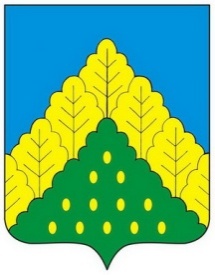 ЧĂВАШ РЕСПУБЛИКИНКОМСОМОЛЬСКИ МУНИЦИПАЛЛĂ ОКРУГĔН	АДМИНИСТРАЦИЙĔ                   ЙЫШẰНУ22.02.2024 ç.  № 149Комсомольски ялĕАДМИНИСТРАЦИЯКОМСОМОЛЬСКОГО МУНИЦИПАЛЬНОГО ОКРУГА      ЧУВАШСКОЙ РЕСПУБЛИКИ          ПОСТАНОВЛЕНИЕ22.02.2024 г. № 149село КомсомольскоеО внесении изменений в постановление администрации Комсомольского муниципального округа от 23.01.2023г. № 80 «Об утверждении Примерного положения об оплате труда работников муниципальных учреждений Комсомольского муниципального округа Чувашской Республики, занятых в сфере культуры»Должности, отнесенные к профессиональной квалификационной группе «Должности технических исполнителей и артистов вспомогательного состава»6 952 рубляДолжности, отнесенные к профессиональной квалификационной группе «Должности работников культуры, искусства и кинематографии среднего звена»8 971 рубльДолжности, отнесенные к профессиональной квалификационной группе «Должности работников культуры, искусства и кинематографии ведущего звена»11 899 рублейДолжности, отнесенные к профессиональной квалификационной группе «Должности руководящегося состава учреждений культуры, искусства и кинематографии»15 448 рублейДолжности, отнесенные к профессиональной квалификационной группе «Общеотраслевые должности служащих первого уровня»6 630 рублейДолжности, отнесенные к профессиональной квалификационной группе «Общеотраслевые должности служащих второго уровня»8 087 рублейДолжности, отнесенные к профессиональной квалификационной группе «Общеотраслевые должности служащих третьего уровня»11 899 рублейДолжности, отнесенные к профессиональной квалификационной группе «Общеотраслевые должности служащих четвертого уровня»15 448 рублей